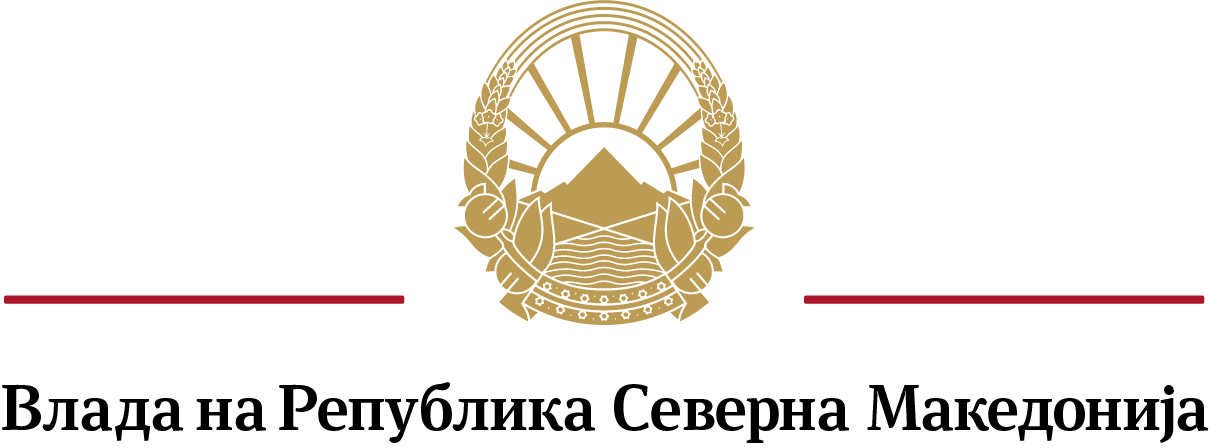 Совет за соработка со и развој на граѓанскиот секторПРИЈАВА за учество на пет претставници на граѓанскиот сектор во Работната група за изработка на измени и дополнување на Законот за здруженија и фондации По Јавен повик објавен на ден 26.4.2021 годинаПодатоци за организацијата1. Општи податоциИме на здружението/фондацијата: _______________________________________________Седиште и адреса: _____________________________________________________________Регистарски број (ЕМБС) и датум на упис во Централниот регистар на Република Северна Македонија:         ____________________________________________________________Единствен даночен број: ________________________________________________________Телефон за контакт и  е – пошта: _________________________________________________Име и презиме на овластеното лице за застапување: ________________________________Област/и на дејствување согласно Статутот: ____________________________________________________________________________________________________________________Податоци за кандидатот 1. Општи податоциИме и презиме на кандидатот: ___________________________________________________Вид и степен на образование: ____________________________________________________Телефон за контакт и е - пошта: __________________________________________________2. Професионално искуство на кандидатот Број на години на работно или волонтерско искуство во граѓанскиот сектор на прашања во областа на развој на граѓанското општество:___________________________________________________________________________Експертиза во областа на развој на граѓанското општество (број на спроведени проекти, објавени публикации, учество во работни групи, иницирање и учество во процеси за застапување и сл.) ___________________________________________________________________________________________________________________________________________________________Активно познавање на англискиот јазик	_________________________________________	3. Дали кандидатот е:Член на орган на политичка партија		 да			 неИзбрано или именувано лице			 да			 неВработен во орган на државната управа		 да			 неМесто и датум                                                       Потпис на овластеното лице за застапување______________	 _____________________________                                                               МП